				 Diocese of Rockford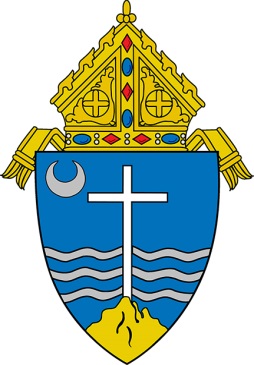                                                              555 Colman Center Drive			            (815) 399-4300                                                             	 P.O. Box 7044				           (815) 399-5591 fax				           Rockford, IL 61125Property ManagementJuly 1, 2014Attention: Parents, Guardians and Faculty of Diocesan Schools:The U.S. Environmental Protection Agency (EPA) promulgated, in October of 1987, the Asbestos Hazard Emergency Response Act (AHERA), 40 C.F.R. Part 763, the law regulates asbestos containing building materials in schools.In compliance with this law, the Rockford Diocese hired Cape Environmental Management to inspect and write management plans for our parish schools.  This 1988 plan gives us guidelines for our Operations and Maintenance.All work performed will be accomplished by the guidelines and regulations set forth by:I.D.P.H. - Illinois Department of Public HealthU.S.E.P.A. - United States Environmental Protection AgencyI.E.P.A. -  Environmental Protection AgencyN.E.S.H.A.P. - National Emission Standard for Hazardous Air PollutantsA.H.E.R.A. - Asbestos Hazard Emergency Response ActN.I.O.S.H. - National Institute for Occupational HealthO.S.H.A. - Occupational Safety and Health AdministrationA Management plan is on file at the school office for your inspection.If you have any questions pertaining to our program, please contact your school official.Diocese of Office of Property Management